Key Assignment:  Student-Led Conference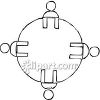 Goal:  Reflect on your learning this year at QISS.  Explain to your parents what you have learned, what your challenges have been, and what your goals are for the futureRole:  YourselfAudience:  Your parents or guardianSituation:  It is the end of April.   You have done a lot of work this year.  It is time to share your learning with your parents at the student-led conference.  You are in charge.Product or Performance:  Electronic portfolio with reflections on each assignmentPresentation for your parentsStandards for Success:Your portfolio should include all Key Assignments and other major assignments from each class throughout this year as well as the reflections sheets for each assignment.The presentation should a genuine reflection of your learning, your successes, and your challenges, and your goals.  It should be approximately 20 minutes including time for questions and should include the items on the checklist (see rubric)Student-Led Conference Planning GuideName: _____________	Grade: _______   Conference Date:______    Time:_____15 min. Student Conference Sample ScriptIntroduce your teacher:Mom and Dad, this is Mr(s). _________________________Mr(s) _________________, these are my parents.IntroductionThank you for attending my conference.  I would like to tell you about what I have been learning in school so far this years.Reflection—Portfolio OpenIn ________________ class, I have learned about …I (wrote a paper, gave a speech, did an experiment…)My greatest accomplishment was ____________________My greatest challenge was __________________________For next year, two goals I have for ________________ class are ___________________ and ___________________QuestionsDo you have any questions or comments?Presenter (Student): ______________________________	      Grade Level: ____________      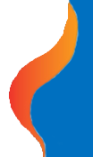 Total Points: 	_____/ 40 = _____  x 100% = ___________ItemNotesNotesNotesNotesCheck1. Introduce parents to teacher.2. Explain purpose of conference.3.  Describe something you learned and your challenges for each class:Learning & AccomplishmentsLearning & AccomplishmentsChallengesChallengesMathScienceSocial StudiesLanguage ArtsCommunication SkillsChineseInformation TechnologyMusic or other ElectiveArt or other ElectiveTheatre or other ElectivePhysical Education or other Elective4.  Show one or more assignments in your portfolio that you are proud of doing.Assignment TitleAssignment TitleWhy I am Proud:Why I am Proud:4.  Show one or more assignments in your portfolio that you are proud of doing.4.  Show one or more assignments in your portfolio that you are proud of doing.4.  Show one or more assignments in your portfolio that you are proud of doing.5. STAR Scores: Reflect on the growth you have demonstrated in reading and math. If no growth is evident explain why you think that is.ReadingMathMathMath5. STAR Scores: Reflect on the growth you have demonstrated in reading and math. If no growth is evident explain why you think that is.August Score: _________ November Score: ______ March Score: _________Trend and reason: August Score: _________ November Score: ______ March Score: _________Trend and reason: August Score: _________ November Score: ______ March Score: _________Trend and reason: August Score: _________November Score: ______March Score: ___________Trend and reason: 6. ESLRs: Reflect on each ESLR while addressing your work ethic, attitude toward learning, participation in class, groupwork, homework completion, etc.Vitality – Courage – Sensitivity – Intelligence – Compassion – Vitality – Courage – Sensitivity – Intelligence – Compassion – Vitality – Courage – Sensitivity – Intelligence – Compassion – Vitality – Courage – Sensitivity – Intelligence – Compassion – 6.  Tell your parents what goals you have for next year.Most important goals:Most important goals:Most important goals:Most important goals:7.  Ask your parents if they have any questions8.  If the conference was in a language other than English, briefly translate for your teacher.9.  Thank your parents for coming to the conference.4321Preparedness     The student is completely prepared and obviously well-rehearsed.     The student seems fairly well-prepared with limited rehearsals.     The student is somewhat prepared, but unrehearsed.     The student does not seem prepared to present.Preparedness     Portfolio has at least 10 artifacts.     Portfolio has at least 6 artifacts.     Portfolio has at least 4 artifacts.     Portfolio has at least 3 or fewer artifacts.Time     The student addresses all content areas in the allotted time (20 min), allowing for parent questions.      The student addresses most content areas in the allotted time, or is finished a little too early (10 min).    The student addresses only a few content areas in the allotted time, or is finished between 5 – 10 minutes.     The student addresses only one or two content areas in the allotted time, or is finished in less than 5 minutes.Content    Chosen work reflects an extremely well- rounded sample of the student’s yearly work with multiple samples from a wide variety of classes.    Chosen work accurately reflects a well- rounded sample of the student’s yearly work with samples from a variety of classes.    Chosen work reflects a fairly well- rounded sample of the student’s yearly work. Some major assignments or performances are missing.     Chosen work does not reflect a well- rounded sample of the student’s yearly work. Several major assignments or performances are missing.Content     Student reflects on all 5 QISS ESLRs addressing their work ethic, attitude towrds learning, participation in class, groupwork, homework completion, etc.     Student reflects on all 3 or 4 QISS ESLRs addressing their work ethic, attitude towrds learning,participation in class, groupwork, homework completion, etc.     Student reflects on all 1 or 2 QISS ESLRs addressing their work ethic, attitude towrds learning,participation in class, groupwork, homework completion, etc.     Student did not reflect any QISS ESLRs.Content     Student commented on many areas of strength.     Student commented on some areas of strength.     Student commented on few areas of strength.     Student did not commented on areas of strength.Content     Student identifies many specific goals to improve.     Student identifies some specific goals to improve.     Student identifies a few specific goals to improve.     Student does not identify specific goals to improve.Presentation     Student speaks in a relaxed and confident manner.    Student is mostly relaxed but shows some signs of nervousness.    Student appears nervous more often than not.    Student appears nervous and tense throughout the presentation.Presentation     Student speaks loud and clear enough to be heard and understood at all times.     Student speaks loud and clear enough to be heard and understood most of the time.     Student’s voice is difficult to hear or understand at times.     Student’s voice is difficult to hear or understand throughout the presentation.Presentation     Student makes good eye contact throughout the presentation.     Student makes some eye contact throughout the presentation.     Student makes little eye contact throughout the presentation.     Student makes no eye contact throughout the presentation.